SHAPE INTERNATIONAL SYMPOSIUM 2022 “Shaping the healthcare workforce to meet the challenges we face in the Asia Pacific – what does this mean for health service educators, researchers and managers?Online via zoom  Dates: 11am – 6pm (AEST) 6 – 8 July, 2022  Hosted by the SHAPE Executive in Hybrid Mode via Zoom and two physical locations: Bangkok (Thailand) and Townsville (Australia). Please register via the below links:Attending in Townsville, Australia:  https://www.trybooking.com/BZALT Attending in Bangkok, Thailand or online: https://www.trybooking.com/BZAVA 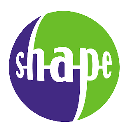 SOCIETY FOR HEALTH ADMINISTRATION PROGRAMS IN EDUCATION            “Promoting Excellence in Health Service Management Education and Research”ABN  74 793 022 315        Website: www.shape.org.auWednesday 6th  July  Registration open at Bangkok and Townsville 10:30Zoom link opens for greeting and meeting participants 10:45Welcome and official opening By A/Professor Zhanming Liang, President of SHAPE  11:00 MU President addresses on challenges facing higher education in Asia Pacific 11:15- 12:00 Academic /PhD concurrent session 1 Facilitator: Mr. Mark Brommeyer, Flinders University Dr Ranjit Kumar Dehury, University of Hyderabad, “Anti-microbial resistance is a concern for the near future in the treatment of ailments: A perspective in the Indian context.”Dr. Yui-yip Lau, CPCE, The Hong Kong Polytechnic University, “Building Resilient Vaccine Supply Chain in the Use of Cloud-based Blockchain.” Dr. Vasandani Vasandani, Griffith University, “From Classroom to Workplace: Graduate employment outcomes of health service management work integrated learning placements.”12:00 – 13:00Lunch break 13:00- 13:45Facilitated Discussion “The Transformation of University Teaching”  Faciliator: A/Professor Kevin Forde, Treasurer of SHAPEPanel members:Ms Anne Smyth, Organisational Consultant and Adjunct Senior Lecturer UNEDr Jalal Mohammed, University of Auckland A/Professor Fowie NG,  Tung Wah College, Hong Kong 13:45- 15:45 Country, State and Program update: open discussion 13:45- 15:45 SHAPE membership, partnerships and project updates  (together with afternoon tea)15:45- 16:30 SHAPE Annual General Meeting17:00- 18:00Welcome reception:  Networking and catching up drinks for all delegates18:30Thursday 7th July  Registration open at Bangkok and Townsville 10:30Zoom link opens for greeting and meeting participants10:45SHAPE Symposium Opening  and Welcome 11:00 Chris Selby Smith Oration  Facilitator: Professor Anneke Fitzgerald  Speaker: Professor Sabrina Knight, AMDirector,  Murtupuni Centre for Rurual & Remote Health, James Cook University,  Topic:  The challenges in managing and developing the health workforce for the rural and aboriginal  communities11:20 – 12:20 Mary Harris Student Bursary Award and presentationFacilitator: Mr. Nathan Dawes, James Cook University  Mary Harris Student Bursary Winner: Ms Claudia Sauvage, Griffith University, “Revision of the onboarding process to embrace technology and innovation to meet the identified need of an organisation.”12:20- 12:45AIHD Brief Session by A/Professor Phudit Tejativaddhana, Mahidol University 12:45- 13:00 Lunch break 13:00 – 13:45Concurrent session 2 Facilitator: Dr Judith Daire, Curtin University  Emeritus Professor Sandra Leggat, La Trobe University and Adjunct Professor JCU, “What we know (and still don’t know) about health management practice.”Mr Manfred Lai, School of Management, Tung Wah College, Hong Kong, “Challenges of cross border telemedicine services for Hong Kong residents in mainland China.”Mr Mark Brommeyer, Flinders University, “Digital Health Competencies for Health Service Managers.”A/Professor Carmen Reaiche, James Cook University, “Digital healthcare Inclusiveness:  MyAgedCare Case Study.”13:45– 15:25Afternoon tea 15:25 - 15:45 Concurrent session 3Facilitator: A/Professor Sandeep Reddy, Deakin University Dr. Shyam Paryani, University of North Florida, “Virtual Care Research Center.”Ms Tracey Tatnell, University of Papua New Guinea, “A bold proposal to address chronic clinician deficits in Papua New Guinea: digital classroom training for MBBS students in remote provinces.”Dr Angie Shafei, Program Director, Healthcare Management, Flinders University, “Reimagining Work-Integrated Learning in Healthcare Management Postgraduate Programs: An Innovation Approach.”Dr Peivand Bastani, University of Queensland, “Migration of doctors, nurses and dentists in the Asia Pacific: emerging trends, regulatory challenges, and implications for policy and practice.”15:45 – 17:25  Wrap up and brief of the Friday program                                                                                        17:25 – 17:45Conference Dinner – 19:00 onward Venue: Watermark,  72-74 The Strand TownsvilleConference Dinner – 19:00 onward Venue: Watermark,  72-74 The Strand TownsvilleFriday 8th  July     Registration open at Bangkok and TownsvilleZoom link opens for greeting and meeting participants10:45Welcome, SHAPE Update and AnnouncementBy A/Professor Zhanming Liang, President of SHAPE  11:00 -11:15Facilitated Panel Discussion by Ms. Anne Smyth, Senior Consultant and Adjunct Senior Lecturer, University of New England Panel Members: TBCTopic:  Supporting the workforce – what are the significant workforce issues we are facing and what can we at SHAPE do about them?11:15 – 12:45Lunch break 12:45- 13:30 Concurrent Session 4 Facilitator: Dr MD Shahidul Islam, University of New England Ms Rajeswari Sambasivam, Institute of Mental Health, Singapore, “Adopting online survey modes during the COVID-19 pandemic.”Dr Peivand Bastani, University of Queensland, “Impact of COVID-19 on the Frontline Healthcare Workers during the Pandemic: implications to policy and management practice.”Dr Yui-yip Lau, CPCE, The Hong Kong Polytechnic University, “The Adoption of New Funeral Technology in the Crisis of COVID-19 Pandemic.”Mr Mohammad Ainul Maruf, Taipei Medical University, “Predictors of knowledge, attitudes, and practices toward COVID-19 preventive measure among HCWS in Taiwan and Indonesia.”13:30 – 14:50Student papers 5 min presentation and advice from academics part one Facilitator: Professor George Liu, La Trobe University Student Mentors: TBC Ms Annie Arnold, Flinders University, “Point-of-care ultrasound in rural practice.”Mr Nicholas Heng, James Cook University, “Electronic Health Records in Aged Care and Aging Concepts.”S M Taniya Yasmin Mahidol University, “Addressing healthcare workforce hurdles to improve healthcare service and delivery in Bangladesh via strong management and leadership.”15:30 – 16:00Afternoon tea 16:00 -  16:15 Student papers 5 min presentation and advice from academics part two Facilitator: Professor George Liu, La Trobe University Ms Sirou Han, Health Commission of Shandong Province, Jinan, China, “Examination of potential improvements in medical services delivery based on the Government Service Convenience Hotline.”Miss Yu Zheng, University of Macau, “Burnout among healthcare providers during the COVID-19 pandemic: a cross-sectional survey study in Macao.”Ms Pou Kuan Tang, University of Macau, ‘Exploring the readiness of adopting eHealth in pharmaceutical care during COVID-19 pandemic: implications for major public health emergencies in the future’.Miss Un I Choi, University of Macau, ‘Parents’ intention for their children to receive COVID-19 vaccine: implications for vaccination programme in Macau’16:15 – 16:45 2022 Symposium Wrap up  By A/Professor Zhanming Liang, President of SHAPE  16:45-16:50HDR Session 16:50-17:30